Publicado en   el 13/05/2014 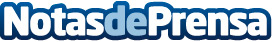 Victoria de Joan Vinyes y Jordi Mercader en la División IIDatos de contacto:Nota de prensa publicada en: https://www.notasdeprensa.es/victoria-de-joan-vinyes-y-jordi-mercader-en-la Categorias: http://www.notasdeprensa.es